DAROVACIA  ZMLUVA 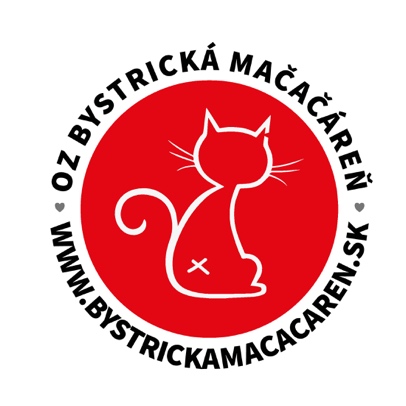 uzatvorená medzi :Darca     :                 	Bystrická Mačačáreň, o.z.č. účtu  :                 	SK5609000000005057186339Sídlo:                    	Mareka Čulena 11, 974 11 Banská BystricaE-mail:                 	mnau.zv@gmail.comTel. č.:                    	+421 903 706 818aObdarovaný :              ............................................................Celá adresa:                ............................................................ČOP:                    	 ............................................................Tel. č.:                    	+421 9.................................................E-mail:                	 .............................................................  I. Predmet zmluvyPredmetom daru je:        kocúr / mačkaRasa:     mačka domáca          Farba:                             Vek:                        Meno:    Dočasnú starostlivosť zabezpečil:    .............................................................................................................II. Podmienky darovaniaÚčastníci darovacej zmluvy zostanú v telefonickom alebo mailovom kontakte a Darca bude informovaný o prípadných problémoch s mačičkou. Obdarovaný taktiež poskytne pre Darcu fotky darovaného zvieratka z nového domova.Darca nijako nezodpovedá za temperament zvieratka, jeho zdravie, mentálnu dispozíciu alebo výcvik.V prípade zistenia nevyhovujúcich podmienok v jeho držbe, môže byť Obdarovanému zvieratko odobrané.V prípade, že by malo byť zvieratko darované, alebo inak posunuté tretej osobe, Darca si vyhradzuje právo vziať si ho späť. Obdarovaný má možnosť vrátiť zvieratko bez nároku na refundáciu akýchkoľvek vynaložených nákladov.Minimálne 2x do roka najmenej počas 2 rokov od dátumu darovania zvieratka, bude Darcovi umožnené po dohovore s Obdarovaným prísť zvieratko navštíviť.Darca nesúhlasí s ďalším rozmnožovaním darovaného zvieratka, v prípade že ide o darované mačiatko, ktoré pred darovaním nedosiahlo vhodný vek na kastráciu. V tomto prípade sa Obdarovaný zaväzuje dať zvieratko kastrovať po dosiahnutí vyhovujúceho veku.Obdarovaný je povinný dodržiavať ustanovenia Zákona o ochrane zvierat a všetky zákony SR týkajúce sa chovu a držania spoločenských zvierat, rovnako obecné zákony a platné Všeobecné záväzné nariadenia. Mačka musí byť držaná vo vyhovujúcich podmienkach, nesmie byť týraná fyzicky alebo psychicky. Nesmie byť držaná iba v klietke (prepravnom boxe), musí mať dostatok voľného pohybu. V prípade, že je mačka vonku, musí mať k dispozícii zateplenú búdu.Obdarovaný je povinný okamžite ohlásiť darcovi stratu alebo úhyn. V prípade zmeny adresy držania zvieraťa je Obdarovaný  povinný okamžite to hlásiť Darcovi.Táto darovacia zmluva nadobúda platnosť momentom jej podpísania obidvoma zmluvnými stranami. Táto zmluva je vyhotovená v dvoch rovnopisoch, po jednom pre každú zmluvnú stranu.Zmluvné strany vyhlasujú, že si túto zmluvu prečítali, jej obsahu porozumeli, neuzatvárajú ju v tiesni ani za nápadne nevýhodných podmienok a na znak toho, že zodpovedá ich skutočnej a slobodnej vôli, ju podpisujú.V/o ........................, dňa  ............. 2018         Obdarovaný si zmluvu prečítal a s podmienkami súhlasíDarca ...............................                                         		Obdarovaný ……………...........   Darca  prevzal od obdarovaného poskytnutý dar v hotovosti vo výške:  ………………….. €Na čo dávať pozor, aby ste zabránili nešťastiu:,,Stávaš sa navždy zodpovedným za to, čo si k sebe pripútal!“ - Antoine de Saint-ExupéryZabezpečte svoj byt/dom pred únikom a stratou mačičky. Zabezpečenie balkóna: Pokiaľ chcete aby vaša mačička chodila na balkón, je nevyhnutné zabezpečiť ho balkónovou sieťou. Kúpa balkónovej siete je oveľa lacnejšia záležitosť ako náklady na operáciu zlomenej labky, keď mačička vypadne, nehovoriac o bolesti, ktorou bude musieť prejsť. Zlomená labka je pri páde z balkóna tá ,,šťastnejšia,, varianta. Vypadnutie z okna či balkóna zvyčajne končí smrťou, či vážnymi zraneniami nezlučiteľnými so životom. V prípade, že bývate na nízkom poschodí, to nemusí byť také vážne, avšak v takom prípade je hrozbou útek mačičky. MAČKA NIE JE PES! V prípade úteku mačky sa Vám nemusí podariť mačičku nájsť.Zabezpečenie okien: Sieťky proti hmyzu stopercentne neochránia vašu mačičku pred vypadnutím z okna, nakoľko nemusia mať dostatočnú odolnosť a pokiaľ na ne skočia, môžu vypadnúť spolu s ňou. Preto neodporúčame nechávať mačičku bez dozoru pri otvorenom okne aj napriek tomu, že máte sieťku. Ak sieťku nemáte, okná nikdy nechávajte plne otvorené ak je v miestnosti mačka. Nikdy nenechávajte okná otvorené na vetračky, pokiaľ odchádzate z bytu. Zavrznutie sa do otvorenej vetračky patrí medzi najčastejšie smrteľné úrazy mačiek chovaných v byte. Úhyn nastáva zlomením väzov, keď sa mačička snaží mykaním z úzkeho priestoru vetračky uniknúť.Predíďte nepozorovanému úteku: Pred odchodom z bytu vždy skontrolujte , kde sa váš miláčik nachádza a uistite sa, že nepozorovane neopustil byt spolu s vami. To isté platí pre váš príchod domov, či pre prípady návštev. Platí to samozrejme pre všetkých členov domácnosti. V prípade, že sa vám mačička aj napriek všetkému Vášmu úsiliu stratí, hľadajte ju ihneď a neváhajte nás kontaktovať.Zabráňte otrave: Pozor na bytové rastliny a kvety, mnohé z nich sú pre mačku jedovaté! Pri ich požití dochádza k opuchu dutiny ústnej a pažeráka, čo vedie k následnému uduseniu. Môže dôjsť aj k zápalu spojiviek, prudkým žalúdočným kŕčom, krvavým hnačkám, srdcovým, pľúcnym a ľadvinovým problémom. Niektoré príznaky otravy sa môžu objavovať postupne, iné ihneď.Pri podozrení na otravu ihneď vyhľadajte veterinárneho lekára!!!Zabráňte vzniku zdravotných problémov: Súčasťou chovu mačičky je aj pravidelná návšteva veterinára, v prípade, že mačička netrpí žiadnym akútnym problémom aspoň raz ročne, v čase očkovania. Očkovanie chráni vašu mačičku pred nakazením sa smrteľnými chorobami. Prehliadka u veterinára môže odhaliť skryté zdravotné problémy, ktorým sa včasným odhalením dá predísť a zabrániť ich rozvinutiu.Užitočné linky pre nákup potrieb a krmiva pre mačky:www.zoohit.skhttp://www.zoofast.sk/http://www.petshopping.sk/USMERNENIA A ODPORÚČANIA PRE MAJITEĽOV MAČIEKZákladné potreby pre chov mačičky v interiéri/exteriéri:Misky - Mali by byť dve, až tri (jedna na vlažnú vodu, druhá na jedlo) aby sa dali samostatne umývať. Nesmú byť príliš hlboké, pretože mačky nerady strkajú svoj noštek do jedla (optimálne sú s objemom 200 ml). Osvedčili sa keramické misky s gumenou páskou na spodnej strane. Misky by sa mali nachádzať na pokojnom mieste, kde mačku nikto a nič nebude vyrušovať. To však neznamená že musíte hneď utekať kupovať originál misky pre mačičky. Postačia aj sklenené misky na kompót, či iné ktoré v kuchyni máte a ste ochotní ich micke obetovať. Treba však myslieť na to, že nemajú byť príliš hlboké. Také misky môžete použiť skôr na vodu a granule, na vlhké krmivo (konzervy, mäso atď) používajte malé tanieriky, alebo plytké misky.Mačací záchod (musíte zakúpiť už pred príchodom mačky) – Existuje niekoľko druhov mačacích WC:otvorená nádoba - klasická otvorená nádoba so zahnutými okrajmi smerom dnu, ktoré majú zabrániť úniku steliva pri zahrabávaní výkalov,kryté mačacie WC - tento typ je lepší - zabráni úniku steliva a je vhodný pre mačky, ktoré pri vykonávaní potreby potrebujú mať absolútny pokoj,kryté mačacie WC s dvierkami a filtrom - tento typ je absolútnym luxusom pre vás a vašu mačku.Na základe našich skúseností odporúčame krytý, lepšie chráni pred pachmi, poskytuje mačičke súkromie, podstielku mačička pri zahrabávaní nerozhadzuje do okolia toalety, ako je to v prípade otvorených mačacích WC.Umiestnenie mačacieho WC -  Mačky, podobne ako ľudia majú rady súkromie. WC preto umiestnite na ľahko dostupnom mieste, ktoré však nie je na očiach. Najlepšie je na ľudskom WC, prípadne v predsieni. Nikdy neumiestňujte mačacie WC do spálne, alebo miestnosti, kde spí vaša mačka. Ak máte psíka, umiestnite WC na jemu nedostupnom mieste (najlepšie nejaké vyvýšené miesto), keďže najmä mladé psy rady preskúmajú a ochutnajú jeho obsah.Stelivo - Podstielka do mačacieho záchoda – Do každého mačacieho WC sa musí dať tzv. stelivo (materiál, do ktorého mačka vykoná svoju potrebu). Ako inak, existujú rôzne druhy:nehrudkujúce stelivo - savé a prírodné. Treba ho aspoň raz za 2 dni kompletne vymeniť.hrudkujúce stelivo - po vykonaní potreby sa vytvorí hrudka, ktorá sa jednoducho vyhodí.silikónový granulát - jeho výhodou je minimálna prašnosť, vysoká absorbčná schopnosť, eliminácia zápachu, antibakteriálne vlastnosti a ľahká údržba. Nevýhodou je jeho vysoká cena. Na obale píšu, že ho stačí vymeniť raz za mesiac, no ukázalo sa, že už po dvoch týždňoch zapácha čpavkom, pretože na dne sa už hromadí neabsorbovaný moč.Čistenie mačacieho WC - Mačacie WC vždy starostlivo vyčistite. Existujú dve možnosti (v prípade, že nepoužívate silikónový granulát - napr. Catsan):Ak používate hrudkujúce stelivo (napr. Zverlit): Vždy po potrebe (alebo ráno a večer) vyhoďte špeciálnou dierkovanou lopatkou len mačacie výkaly a každých 4–7 dní vymeňte celú podstielku a WC riadne vyumývajte a vydezinfikujte (napríklad Savom).Ak používate nehrudkujúce stelivo: Každé 2 dni vymeňte celú podstielku a WC riadne vyumývajte a vydezinfikujte.Na základe našich skúseností Vám odporúčame „hrudkujúcu“ podstielku, výborné skúsenosti máme so Zverlitom, avšak pozor na voňavé podstielky, ktoré niektorým mačičkám nemusia vyhovovať a môžu ich od používania WC odrádzať. Dbajte na to, aby mačička mala záchodík vždy čistý, odporúčame čistiť pravidelne. Ak mačacie WC páchne - okamžite vymeňte celé stelivo, WC dôkladne vyumývajte a vydezinfikujte (Savo, Domestos a pod.). Mohlo by sa stať, že vaša mačka si urobí svoju potrebu mimo WC (mačka nepôjde na špinavé a zapáchajúce miesto). Mačka vždy svoju kôpku zahrabe, a tým zabráni šíreniu pachov. Samozrejme troška pachu sa vždy pri vykonávaní mačacej potreby dostane von, je to normálne, tak ako aj u ľudí.Škrabadlo alebo aj mačací strom – škrabadlo nemusí byť veľké no určite by nemalo chýbať. Vyhnete sa tak potrebe mačičky škrabať po vašom nábytku, či sedačke. Mačička má prirodzenú potrebu škrabať, ktorej nijako nezabránite, preto by malo byť škrabadlo nevyhnutnou súčasťou každej mačacej domácnosti. Mačky odjakživa lozia po stromoch, skáču do výšky a obrusujú si pazúriky na kmeni stromu. Aby bola vaša mačka spokojná a žila plnohodnotným životom (či už v byte alebo v dome), bude potrebovať niečo, po čom by sa šplhala do výšky, na čom by si obrúsila pazúriky a zároveň si odpočinula, čiže mačací strom. V obchodoch je už dnes možné zakúpiť rozličné odpočívadlá - od jednoduchých až po najzložitejšie. Šikovnejší si však mačací strom vyrobia sami. Taký strom splní svoj účel a zároveň je nezvyčajným doplnkom do vašej domácnosti.Pelech - každá mačička miluje peliešok, ktorý jej poskytuje bezpečné miestečko na oddych a spánok a do ktorého sa vie vždy skrútiť. Aspoň jeden jej určite doprajte. Pelech má byť mäkký, dostatočne veľký, na teplom mieste, podľa možnosti blízko vášho „pelechu“. Je možné, že mačka v ňom nebude spávať, keď budete doma – predsa len je to spoločenské zviera a chce byť čo najviac vo vašej prítomnosti. Časom si však na pelech zvykne a keď bude chcieť mať pokoj, určite si doň zalezie. Po čase zistíte, že mačka vo vašom domove nájde kopec útulných miest, na ktorých bude spať (sedačka, vaša posteľ, parapet, odpočívadlo, nábytok,...).Prepravka - Prepravka je užitočná a potrebná vec, keď potrebujete mačku niekam odviezť. Napríklad k veterinárovi. Mala by byť dostatočne priestorná, aby sa v nej mačka cítila pohodlne aj v dospelosti. Kupujte len pevné prepravky s priliehajúcimi dvierkami a uzatváracím patentom – mačky sú dostatočne prefíkané na to, aby sa z prepravky dostali von.Hračky - u každej mačičky je to individuálne. Niektoré mačičky hračky milujú, iné ich úplne ignorujú. Najobľúbenejšie sú tzv. mačacie udičky, vábničky a podobne. Mačičky sa však veľmi často dokážu zahrať aj s tými najabsurdnejšími vecami...(štoplík od fľaše, papierová taška, čokoľvek šušťavé. Pri hračkách dávajte pozor na to aby ich mačičky neprehltli a nezačali sa dusiť, prípadne sa do nich nezamotali, alebo sa im neomotali okolo krku a neznemožnili dýchanie.Krmivo - tu platí hlavná zásada a fakt, že mačka je mäsožravec!Hlavnou zložkou  potravy by teda malo byť a je mäso.:hovädzie - min.48 hodín premrazené v mrazničke na -24 °C (ochrana pred toxoplazmózou a nakazením pásomnicou)kuracie – min. 48 hodín premrazené v mrazničke -  prsia, stehná, krídla, srdcia a žalúdok - kedykoľvek. Kuraciu pečeň nepodávajte viac, ako raz za týždeň (obsahuje veľké množstvo vitamínu A)ryby - varené rybacie filé, filety, prípadne iné druhy rýbBravčové mäso podávať neodporúčame! Zhrnutie potravín, ktoré by nemala mačka jesť vôbec:Bravčové mäso: Je absolútne tabu, pretože je veľmi tučné a mačka by mohla z neho dostať pásomnicu, prípadne nebezpečný vírus Aujezského choroby, ktorá je pre mačku smrteľná.Repný alebo trstinový cukor: mačky ho veľmi ťažko trávia a podobne ako nám ľuďom, aj mačkám spôsobuje nadváhu.Kravské mlieko: Zväčša vyvoláva hnačku a kŕče.Bielok: Je ťažko stráviteľný a naviac obsahuje látku avidín, ktorá znemožňuje vstrebávanie vitamínu H. Okrem toho práve bielok môže obsahovať zárodky toxoplazmózy.Šunka, údeniny, jaternice a spol.: Obsahujú veľmi veľa soli, korenia, tuku a spôsobujú žlčníkové problémy. Okrem toho šunka a údeniny obsahujú rôzne chemické aditíva, ktoré organizmus mačky nedokáže vylúčiť a ukladajú sa jej v pečeni.Sladkosti a čokoláda: Obsahujú biely cukor, ktorý spôsobuje nadváhu, pokazenie zúbkov a je ťažko stráviteľný. Čokoláda obsahuje tiež pre mačku nebezpečné látky, napr. theobromin, ktoré sa v jej tele hromadia a dlhodobo podávané jej môžu privodiť smrť v dôsledku otravy.Ryža, cestoviny, zemiaky: Obsahujú uhľohydráty, ktoré mačka len veľmi ťažko strávi a z dietetického hľadiska sú pre ňu prakticky nevyužiteľné.Alkohol, káva, kola a iné drogy: Spôsobujú mačke značné zažívacie ťažkosti a ničia jej pečeň, pretože sú toxické.Sója a sójové polotovary: Sú pre mačku ťažko stráviteľné. Preto je dobré pri kúpe komerčných krmív alebo surovín, z ktorých pripravujeme potravu skontrolovať zloženie, či neobsahuje sóju.Kuracie krky, hydinové kosti, rybie kosti: Pre mačku sú životne nebezpečné, pretože sa nimi môže udusiť, prípadne jej môžu perforovať črevo alebo žalúdok.Cesnak: Kedysi vyhľadávaný pomocník chovateľov mačiek v boji proti vnútorným parazitom je podľa najnovších výskumov pre mačku tiež nebezpečný!Doplnkovým krmivom sú granule a konzervy. Vždy kupujte radšej kvalitné typy granúl a konzervy s vysokým podielom mäsa. Menej odporúčané sú lacné typy kapsičiek a komerčne známe, no menej kvalitné krmivá.Mačke môžete ponúknuť aj mliečne výrobky - kyslú smotanu, jogurt, tvaroh, cottage chease aj sladkú smotanu. Dospelej mačke obyčajné mlieko nepodávajte! Mlieko obsahuje druh cukru – laktózu, ktorý mačka po 6. mesiaci života nie je schopná stráviť. V jej žalúdku sa totiž nachádza väčšie množstvo kyselín, ktoré mlieko zrazia, čo môže vyvolať problémy so zažívaním a hnačky. Ak vaša mačka mlieko zbožňuje, urobte jej radosť špeciálnym mliekom pre mačky, alebo zrieďte TATRA mlieko v pomere 2:1 s vodou. I keď je to paradox, pretože mačky voľne žijúce v prírode sa živia materinským mliekom do kedy je to možné. Samozrejme na trhu existuje aj veľké množstvo pamlskov a doplnkových krmív pre mačky. Ich podávanie však závisí od vášho rozhodnutia a peňaženky Nevyhnutnou súčasťou potravy mačičiek chovaných v interiéri je mačacia tráva, ktorá zabraňuje tvorbe bezoárov a hromadeniu srsti v žalúdku. Kúpiť ju môžete v ktoromkoľvek chovprodukte. V lete sa dá nahradiť bežnou trávou, ktorú však pred tým než ju ponúknete mačke radšej opláchnite. Ako náhradu môžete zasadiť zrno alebo pšenicu.